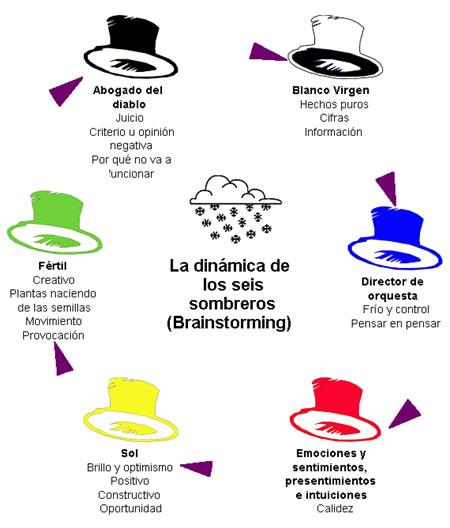 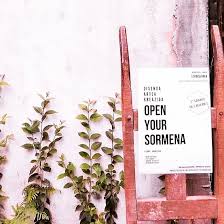 SORMENA LANTZEN			1.-Zein da sormenaren sekretua?2.-Ulertu duzu txistea? Azaldu.3.-Arakatu : Zer ulertzen da talentu, sormena eta adimenagatik?4.- Noiz sortzen zaizkizu ideia gehien? Zein egoeretan? Idatzi bion egoerak.5.- Aukeratu sormena lantzeko ariketa bat eta garatu.6.- “Neuroplasticidad” entzun duzu termino hori? 